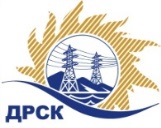 Акционерное Общество«Дальневосточная распределительная сетевая  компания»ПРОТОКОЛ № 50/УТПиР-РЗакупочной комиссии по рассмотрению заявок по открытому запросу предложений на право заключения договора: Мероприятия по антитеррористической защищённости объекта ПС "БВС" (реконструкция ограждения, внедрение дополнительных ИТСО) закупка № 207 раздел 2.2.1.  ГКПЗ 2016ПРИСУТСТВОВАЛИ:  члены постоянно действующей Закупочной комиссии ОАО «ДРСК»  2-го уровня.ВОПРОСЫ, ВЫНОСИМЫЕ НА РАССМОТРЕНИЕ ЗАКУПОЧНОЙ КОМИССИИ: О  рассмотрении результатов оценки заявок Участников.Об отклонении заявки участника закупки ООО «Пожсервис»Об отклонении заявки участника закупки ООО «Оберег»О признании заявок соответствующими условиям Документации о закупке.О предварительной ранжировке заявок.О проведении переторжкиРЕШИЛИ:По вопросу № 1:Признать объем полученной информации достаточным для принятия решения.Утвердить цены, полученные на процедуре вскрытия конвертов с заявками участников открытого запроса предложений.По вопросу № 2Отклонить заявку Участника ООО «Пожсервис» г. Биробиджан, ул. Советская, 44 от дальнейшего рассмотрения, на основании п. 2.8.2.5. «в» Документации о закупке: По вопросу № 3Отклонить заявку Участника ООО «Оберег» г. Биробиджан, ул. Миллера, 8 от дальнейшего рассмотрения, на основании п. 2.8.2.5. «в» Документации о закупке: По вопросу № 4	Признать заявки ООО «Центр комплектации строительства» г. Биробиджан, ул. Читинская, 55, ООО «Стройсервис» г. Хабаровск, ул. Малиновского, 38, ООО «Центр Безопасности г. Биробиджан, ул. Постышева, 6   соответствующими условиям Документации о закупке и принять их к дальнейшему рассмотрению.По вопросу № 5Утвердить предварительную ранжировку предложений Участников:По вопросу № 6:Провести переторжку. Допустить к участию в переторжке предложения следующих участников: ООО «Центр комплектации строительства» г. Биробиджан, ул. Читинская, 55, ООО «Стройсервис» г. Хабаровск, ул. Малиновского, 38, ООО «Центр Безопасности г. Биробиджан, ул. Постышева, 6.  Определить форму переторжки: заочная.Назначить переторжку на 23.12.2015 в 10:00 час. (благовещенского времени).Место проведения переторжки: АО «ДРСК» г. Благовещенск ул. Шевченко 28, каб. 244Ответственному секретарю Закупочной комиссии уведомить участников, приглашенных к участию в переторжке, о принятом комиссией решенииисполнитель Коврижкина Е.Ю.Тел. 397208г. Благовещенск«21» декабря 2015№Наименование участника и его адресПредмет и общая цена заявки на участие в закупке1ООО «Центр Безопасности»г. Биробиджан, ул. Постышева, 6Цена: 3 569 715,00  руб. без учета НДС (НДС не облагается). 2ООО «Пожсервис»г. Биробиджан, ул. Советская, 44Цена: 3 599 692,00  руб. без учета НДС (НДС не облагается). 3ООО «Оберег»г. Биробиджан, ул. Миллера, 8Цена: 3 645 565,00  руб. без учета НДС (НДС не облагается). 4ООО «Центр комплектации строительства»г. Биробиджан, ул. Читинская, 55Цена: 3 757 282,00  руб. без учета НДС (4 337 638,00 руб. с учетом НДС). 5ООО «Стройсервис»г. Хабаровск, ул. Малиновского, 38Цена: 3 789 880,00  руб. без учета НДС (4 472 058,40 руб. с учетом НДС). Основания для отклоненияУчастник не представил документов, требуемых в соответствии п. . 2.5.4.1. «л» и п. 2.5.4.1. "м" Документации о закупке, а именно: справку о цепочке собственников, включая бенефициаров (в том числе конечных) с приложением нотариально заверенных документов, подтверждающих представленные Участником сведения о цепочке собственников, включая бенефициаровУчастник не представил в соответствии с требованиями п. 2.5.4.1. «д» справку из ИФНС об отсутствии задолженности по налогам и сборам за последний отчетный год (код по КНД 1120101), что не соответствует п. 2.8.2.5 «в» Документации о закупкеОснования для отклоненияУчастник не представил документов, требуемых в соответствии п. . 2.5.4.1. «л» и п. 2.5.4.1. "м" Документации о закупке, а именно: справку о цепочке собственников, включая бенефициаров (в том числе конечных) с приложением нотариально заверенных документов, подтверждающих представленные Участником сведения о цепочке собственников, включая бенефициаровУчастник не представил в соответствии с требованиями п. 2.5.4.1. «д» справку из ИФНС об отсутствии задолженности по налогам и сборам за последний отчетный год (код по КНД 1120101), что не соответствует п. 2.8.2.5 «в» Документации о закупкеМесто в предварительной ранжировкеНаименование участника и его адресЦена предложения на участие в закупке без НДС, руб.Балл по неценовой предпочтительности1 местоООО «Центр Безопасности»г. Биробиджан, ул. Постышева, 63 569 715,00 3,002 местоООО «Центр комплектации строительства»г. Биробиджан, ул. Читинская, 553 757 282,00 3,003 местоООО «Стройсервис»г. Хабаровск, ул. Малиновского, 383 789 880,00 2,55Ответственный секретарь Закупочной комиссии  2 уровня АО «ДРСК»____________________О.А. Моторина